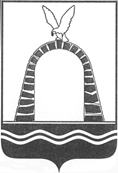 АДМИНИСТРАЦИЯ ГОРОДА БАТАЙСКАПОСТАНОВЛЕНИЕ от 15.11.2022 № 689г. БатайскОб утверждении Положения об Общественном совете по проведению независимой оценки качества условий оказания услуг медицинскими организациями Во исполнение Федерального закона от 05.12.2017 № 392-ФЗ «О внесении изменений в отдельные законодательные акты Российской Федерации по вопросам совершенствования проведения независимой оценки качества условий оказания услуг организациями в сфере культуры, охраны здоровья, образования, социального обслуживания и федеральными учреждениями медико-социальной экспертизы», федерального закона от 21.11.2011 № 323-ФЗ «Об основах охраны здоровья граждан в Российской Федерации», Администрация города Батайска постановляет:1. Утвердить Положение об Общественном совете по проведению независимой оценки качества условий оказания услуг медицинскими организациями  согласно приложению к настоящему постановлению. 2. Признать утратившим силу постановление Администрации города Батайска от 22.01.2019 № 47 «Об утверждении Положения об Общественном совете  при Администрации города Батайска по проведению независимой оценки качества условий оказания услуг медицинскими организациями».3. Контроль за исполнением настоящего постановления возложить на заместителя главы Администрации города Батайска по социальным вопросам Кузьменко Н.В.Постановление вноситзаместитель главы Администрациигорода Батайска по социальным вопросамПОЛОЖЕНИЕоб Общественном совете по проведению независимой оценки качества условий оказания услуг медицинскими организациями1.  Общественный совет по проведению независимой оценки качества условий оказания услуг медицинскими организациями города Батайска (далее – Общественный совет по НОК), формируется на базе Общественного совета при Администрации города Батайска, является постоянно действующим совещательным органом, созданным в целях проведения независимой оценки качества условий оказания услуг медицинскими организациями города Батайска.2. В своей деятельности общественный совет руководствуется законодательством Российской Федерации, Ростовской области по вопросам независимой оценки качества условий оказания услуг медицинскими организациями города Батайска, работающих в системе ОМС (обязательное медицинское страхование), а также настоящим Положением.3. Независимая оценка качества условий оказания услуг медицинскими организациями города Батайска осуществляется по таким критериям как:-открытость и доступность информации об организациях-комфортность условий, в которых осуществляется деятельность учреждений-доброжелательность, вежливость работников-удовлетворенность условиями ведения деятельности организаций, а также доступность услуг для инвалидов.Показатели характеризующие общие критерии оценки качества работы учреждений, устанавливаются федеральным органом исполнительной власти, осуществляющим функции по выработке государственной политики и нормативно-правовому регулированию в сфере здравоохранения.4. Общественный совет по НОК:-определяет перечень учреждений, в отношении которых проводится независимая оценка качества условий оказания услуг -принимает участие в рассмотрении проекта государственного контракта с организацией, которая осуществляет сбор и обобщение информации о качестве условий оказания услуг медицинскими организациями (далее оператор)-проводит независимую оценку условий оказания услуг медицинскими организациями с учетом информации, предоставленной оператором -предоставляет в Администрацию города предложения об улучшении деятельности учреждений-осуществляет иные функции во исполнение возложенной на общественный совет задачи.5. Общественный совет по НОК для реализации возложенных на него функций вправе:-привлекать к своей работе представителей Общественного совета при Администрации города Батайска, общественных объединений, осуществляющих деятельность в сфере здравоохранения, для обсуждения и формирования результатов независимой оценки качества условий оказания услуг медицинскими организациями-направлять запросы в заинтересованные органы государственной власти, органы местного самоуправления города Батайска, общественные и иные организации-приглашать на заседания Общественного совета по НОК руководителей медицинских организаций, а также представителей заинтересованных органов местного самоуправления города Батайска, общественных и иных организаций.6. Общественный совет по НОК формируется Общественным советом при Администрации города Батайска по обращению медицинских организаций. В состав Общественного совета по НОК не могут входить представители органов государственной власти и органов местного самоуправления, представители общественных объединений, осуществляющих деятельность в сфере здравоохранения, руководители (их заместители).7. Численность Общественного совета по НОК составляет не менее пяти человек.8. Состав Общественного совета по НОК утверждается сроком на 3 года. При формировании Общественного совета по НОК на новый срок осуществляется изменение не менее трети его состава.9. Основной формой деятельности Общественного совета по НОК являются заседания. Заседания Общественного совета по НОК проводятся по мере необходимости, но не реже двух раз в год, и считаются правомочными в случае присутствия на нем не менее две трети лиц, входящих в состав общественного совета по НОК. По решению председателя Общественного совета по НОК может быть проведено внеочередное заседание Общественного совета по НОК.На первом заседании Общественного совета по НОК путем открытого голосования большинством голосов лиц, входящих в состав Общественного совета по НОК, избираются председатель Общественного совета по НОК, заместитель председателя Общественного совета по НОК и секретарь Общественного совета по НОК.10. Общественный совет по НОК осуществляет свою деятельность в соответствии с ежегодным планом деятельности, утвержденным председателем Общественного совета по НОК.11. Решения Общественного совета по НОК принимаются открытым голосованием. Решение считается принятым, если за него проголосовало большинство лиц, входящих в состав Общественного совета по НОК и присутствующих на заседании Общественного совета по НОК. При равенстве голосов решение принимается в положительную сторону. В случае несогласия с принятым на заседании Общественного совета по НОК решением член Общественного совета по НОК вправе изложить в письменной форме свое мнение, которое подлежит обязательному приобщению к протоколу заседания Общественного совета по НОК.12. Решения Общественного совета по НОК могут быть приняты без созыва заседания Общественного совета по НОК путем проведения заочного голосования большинством голосования от общего числа лиц, входящих в состав Общественного совета по НОК и участвующих в заочном голосовании. На заочное голосование могут быть внесены все вопросы, решение которых осуществляется в рамках реализации задач, возложенных на Общественный совет по НОК. Решение о проведении заочного голосования большинством голосов об общего числа лиц, входящих в состав Общественного совета по НОК и участвующих в заочном голосовании. Решение о проведении заочного голосования принимается председателем Общественного совета по НОК. Заочное голосование осуществляется путем заполнения членами Общественного совета по НОК опросных листов с приложением необходимых документов, направленных в их адрес заказным письмом, по электронной почте или иным способом, не позднее чем за 5 рабочих дней до даты проведения заочного голосования с указанием даты окончания приема заполненных опросных листов. Принявшим участие в заочном голосовании считаются члены Общественного совета по НОК, направившие заполненный опросный лист в адрес секретаря Общественного совета по НОК в установленный срок.13. Решения Общественного совета по НОК принятые, в том числе путем проведения заочного голосования, оформляются в виде протоколов и заключений, которые подписывает председательствующий на заседании Общественного совета по НОК.14. Решения Общественного совета по НОК носят рекомендательный характер.15. Председатель Общественного совета по НОК:-организует работу Общественного совета по НОК и председательствует на его заседаниях-подписывает протоколы заседаний Общественного совета по НОК, заключения и иные документы Общественного совета по НОК-формирует при участии членов Общественного совета по НОК и утверждает план деятельности Общественного совета по НОК, а также состав лиц, приглашенных на заседание Общественного совета по НОК-взаимодействует с Администрацией города по вопросам проведения независимой оценки качества условий оказания услуг медицинскими организациями-контролирует своевременное направление членам Общественного совета по НОК протоколов заседания Общественного совета по НОК и иных необходимых документов.16. Заместитель председателя Общественного совета по НОК:- исполняет обязанности председателя Общественного совета по НОК в его отсутствие- по поручению председателя Общественного совета по НОК председательствует на заседаниях в его отсутствие- подписывает протокол заседания Общественного совета по НОК в случае, если он председательствует на заседании Общественного совета по НОК.17. Секретарь Общественного совета по НОК:- уведомляет членов Общественного совета по НОК о дате, месте и повестке предстоящего заседания Общественного совета по НОК не менее чем за 7 дней до планируемого заседания, а также об утвержденном ежегодном плане деятельности Общественного совета по НОК- готовит и согласует с председателем Общественного совета по НОК проекты решений Общественного совета по НОК и рассылает членам Общественного совета по НОК протоколы заседаний Общественного совета по НОК и иные необходимые документы- в случае проведения заседания Общественного совета по НОК в заочной форме обеспечивает направление всем членам Общественного совета по НОК необходимых документов и сбор их мнений по результатам рассмотрения указанных документов.18. Члены Общественного совета по НОК:-участвуют в деятельности Общественного совета по НОК, а также в подготовке документов для рассмотрения на заседаниях Общественного совета по НОК- знакомятся с документами, касающимися рассматриваемых вопросов, высказывают мнения по существу обсуждаемых вопросов, замечания и предложения по проектам принимаемых решений и протоколу заседаний Общественного совета по НОК- вносят предложения по формированию повестки заседания Общественного совета по НОК не менее чем за 7 дней до планируемой даты заседания Общественного совета по НОК-предлагают кандидатуры представителей Общественного совета, общественных объединений, осуществляющих деятельность в сфере здравоохранения, для участия в заседаниях Общественного совета по НОК, а также для обсуждения и формирования результатов независимой оценки качества условий оказания услуг медицинскими организациями- вправе  получать информацию о реализации решений Общественного совета по НОКЧлены Общественного совета по НОК исполняют свои обязанности на общественных началах.19. В случае если выполнений функций Общественного совета по НОК может повлечь за собой конфликт интересов, при котором личная заинтересованность лица, входящего в состав Общественного совета по НОК, влияет или может повлиять на полноту и объективность  принимаемых решений, указанное лицо обязано заявить самоотвод до начала проведения заседания.20. Информация о деятельности Общественного совета по НОК подлежит размещению на официальном сайте Администрации города Батайска.Начальник общего отделаАдминистрации города Батайска                                           В.С. МирошниковаГлава Администрации города БатайскаР.П. ВолошинПриложениек постановлениюАдминистрации города Батайскаот 15.11.2022 № 689